7 класс. Д.З.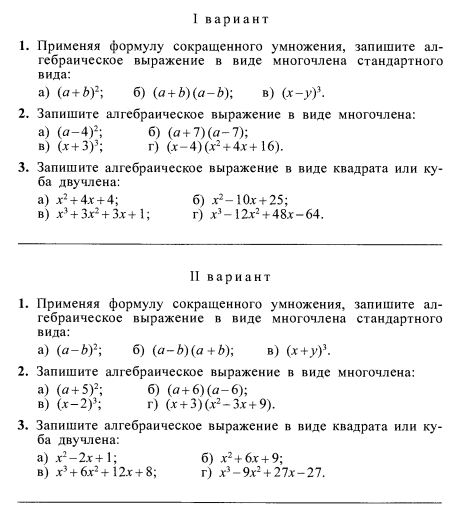 